Spelling Test: Year 3 
Given: 2/11/2021
Test: 9/11/2021
Rule: The prefix ’dis-’ which has a
 negative meaning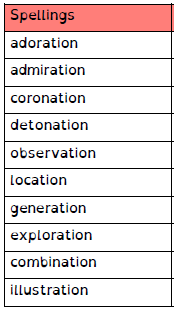 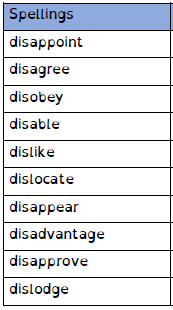 